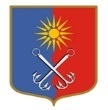 ОТРАДНЕНСКОЕ ГОРОДСКОЕ ПОСЕЛЕНИЕ КИРОВСКОГО МУНИЦИПАЛЬНОГО РАЙОНА ЛЕНИНГРАДСКОЙ ОБЛАСТИСОВЕТ ДЕПУТАТОВЧЕТВЕРТОГО СОЗЫВАР Е Ш Е Н И Еот «29» июня 2022 года № 26О внесении изменений в решение совета депутатов МО «Город Отрадное» от 02 декабря 2020 года № 57 «О звании «Почетный житель города Отрадное»»В целях актуализации Положения о звании «Почётный житель города Отрадное», утверждённого решением совета депутатов МО «Город Отрадное» от 02 декабря 2020 года № 57, руководствуясь Уставом Отрадненского городского поселения Кировского муниципального района Ленинградской области, совет депутатов решил:Внести в решение совета депутатов МО «Город Отрадное» от 02 декабря 2020 года № 57 «О звании «Почетный житель города Отрадное»» следующие изменения:Раздел 4 Положения о звании «Почётный житель города Отрадное», утверждённого решением совета депутатов МО «Город Отрадное» от 02 декабря 2020 года № 57, дополнить пунктами 4.4 – 4.6 следующего содержания:«4.4. Рассмотрение вопроса и принятие решения о присвоении звания «Почетный житель» могут осуществляться в отсутствие представляемого к званию лица.4.5. Ходатайства о присвоении звания «Почетный житель», поступившие от лиц, выдвинувших свои кандидатуры, не рассматриваются.4.6.   Предложения о присвоении звания «Почетный житель» посмертно не рассматриваются.».1.2. Пункт 5.4 Положения о звании «Почётный житель города Отрадное», утверждённого решением совета депутатов МО «Город Отрадное» от 02 декабря 2020 года № 57, изложить в новой редакции:«5.4. Имя Почетного жителя вносится в «Книгу Почетных жителей»:- печатный экземпляр «Книги Почетных жителей» изготавливается в одном экземпляре и подлежит постоянному хранению в совете депутатов МО «Город Отрадное»;- электронная версия «Книги Почетных жителей» размещается на официальном сайте органов местного самоуправления МО «Город Отрадное»;- ответственным за заполнение «Книги Почетных жителей» является руководитель аппарата совета депутатов МО «Город Отрадное»».2. Опубликовать настоящее решение в газете «Отрадное вчера, сегодня, завтра», сетевом издании «Отрадное вчера, сегодня, завтра», и на официальном сайте органов местного самоуправления МО «Город Отрадное» в сети «Интернет».3. Настоящее решение вступает в силу со дня его официального опубликования.Глава муниципального образования                                                 М.Г. ТаймасхановРазослано: совет депутатов, администрация, прокуратура, www.otradnoe-na-neve.ru, сетевое издание, газета «Отрадное вчера, сегодня, завтра», ГУ ЛО «Государственный экспертный институт регионального законодательства».